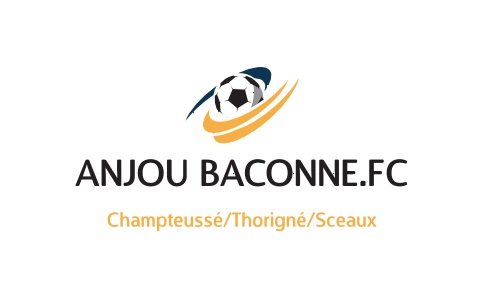                                             	ee